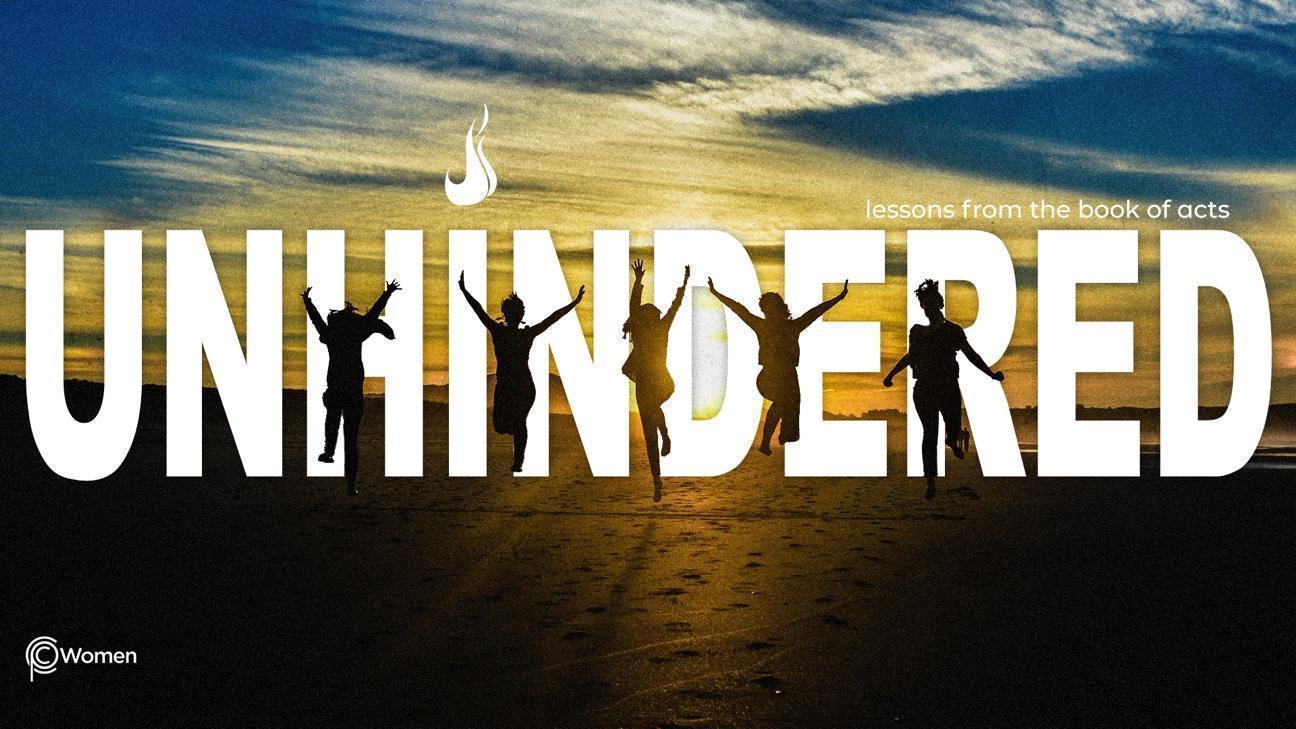 ____________________________________________________________________________LESSON 12  ACTS 13:1 - 14:281.  What was your favorite verse or truth from our study of Acts 11:19 - 12:25? How did it influence you this week? 2.  Read Acts 13:1-14:28, where Saul (now called Paul) and Barnabas are sent from their home church in Antioch on their first missionary journey to share the message of salvation. Note the variety of reactions people have to their message and compare these to the reactions of people today to the gospel.3.  From Acts 13:1-5, describe the activities of the Antioch church and the role of the Holy Spirit.4.  Summarize the interaction of Paul and Barnabas with the sorcerer Bar-Jesus (also referred to as Elymas) in the town of Paphos and the impact of all of this on the proconsul. See V6-12.NOTE: Paul and Barnabas travel on and end up in Pisidian Antioch, while John returns to Jerusalem.5.  In V13-31, what people and events does Paul outline in his speech in the synagogue? How does Jesus fit into God’s plan?6.  In your own words, what is the good news according to V32-37? Challenge: What amazes you as you consider the Old Testament prophecies fulfilled by Jesus? See Psalm 2:7, Isaiah 55:3, and Psalm 16:10.7. What powerful truth does Paul declare in Acts 13:38-41, and what is the choice he presents? In what ways have you experienced this truth in your life?  8.  According to Acts 13:42-14:7, describe the range of reactions by both Jews and Gentiles to the “Word of the Lord”, how this effected the apostles, and what all of this meant for the spread of the gospel. 9.  Re-read Acts 14:8-20. Describe the significant aspects of the healing in Lystra and the crowd’s reactions.How does Paul turn them to the evidence of the living God and how does this resonate with you?  10. As Paul & Barnabas travelled back towards their home church in Antioch (Acts 14:21-28), what did they say and do to strengthen and encourage the disciples along the way? How have you been strengthened and encouraged by a mature, fellow believer?11. REFLECT ON THE WORDS OF JESUSRead and reread the truths in John 12:44-45 “Then Jesus cried out, “Whoever believes in me does not believe in me only, but in the one who sent me.  The one who looks at me is seeing the one who sent me.” Spend some time contemplating Jesus’ words and form a prayer for those who desire to know God but haven’t recognized Jesus as the promised Savior.NAME                                                                          PRAYER REQUEST